Le 23 avril 2020COMMUNIQUE DE PRESSEAlimentation hivernale des vaches laitières bio3 kg de luzerne déshydratée = 1,9 kg de lait supplémentaireEn hiver, l’alimentation d’un troupeau laitier bio 100 % française et 100 % bio composée de 5,6 kg MS d’ensilage de maïs et 9,3 kg MS d’ensilage d’herbe précoce et de 0,8 kg brut de mélange céréalier grain, complémenté avec 3 kg brut de granulés de luzerne déshydratée (à 18% de MAT) procure un gain de production laitière de 1,9 kg de lait par jour par rapport à une ration sans luzerne. L’essai réalisé par la ferme expérimentale de Trevarez (29) des chambres d’agriculture de Bretagne, en partenariat avec Idele et co-financé par La Coopération Agricole Luzerne de France conclut à un léger gain économique net compte tenu d’un prix de base du lait de 483 €/1000 l et d’un coût de la luzerne achetée de 304 €/t, grâce à l’arrière-effet positif de la luzerne. Cependant, l'essai ne permet pas de dire si en élevage l'arrière-effet serait aussi constaté lorsque les vaches reçoivent de la luzerne jusqu'à la mise à l'herbe. Les principaux résultats de l’analyse sont :. une ration « luzerne » plus équilibrée en énergie/azote mais moins concentrée en énergie,. une ingestion sensiblement supérieure (+2,9 kg de MS/VL/j) en phase expérimentale et en phase post expérimentale (+1,4 kg de MS/VL/j),. une augmentation de la production laitière de 1,87 kg/VL/j en phase expérimentale et de 1,25 kg/VL/j en phase post expérimentale.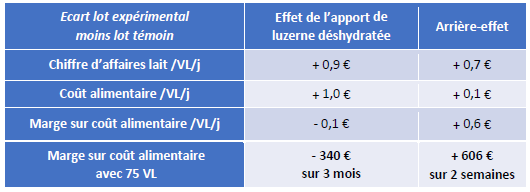 Le gain économique global de cette ration pour un troupeau de 75 vaches laitières provient donc (cf tableau ci-dessous) de la marge obtenue pendant la phase post expérimentale, les vaches continuant à bénéficier de l’effet luzerne sans plus en consommer. Ce gain économique est résumé dans le tableau ci-contre.L’étude s’est également intéressée au coût d’opportunité de la culture de la luzerne directement sur l’exploitation pour l’alimentation du troupeau pendant les 3 mois d’hiver. La luzerne peut être produite sur l’exploitation à coût avantageux si et seulement si elle peut être déshydratée dans une unité proche. Dans les autres cas, l’achat devra se faire en veillant toutefois à respecter la matrice de choix prix du lait/prix du bouchon de luzerne (ci-contre).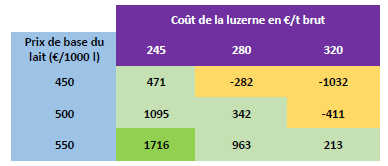 PJ. : compte-rendu de l’essai de la ferme de Trevarez du 28 janvier 2020